Ο Ληθαίος στην ΙστορίαΟ Ληθαίος ποταμός της Βόρειας Θεσσαλίας είναι ένα από τα τέσσερα ποτάμια των Τρικάλων (Ληθαίος, Αγιαμονιώτης, Πηνειός, Κουμέρκης). Ο Ληθαίος ποταμός είναι το σημείο αναφοράς των Τρικάλων. Πράγμα σπάνιο για ελληνική πόλη να διασχίζεται από ποτάμι. Η εναλλαγή του τοπίου με τις γεμάτες πράσινο όχθες του και τα πανύψηλα καταπράσινα δέντρα το καλοκαίρι αλλά και με τα γυμνά από φύλλα δέντρα τον χειμώνα, μαγεύει τον επισκέπτη όποια στιγμή του χρόνου κι αν έλθει στα Τρίκαλα.Διασχίζει την πόλη, η οποία οφείλει ένα μεγάλο μέρος του φυσικού κάλλους της στο γραφικό αυτό ποταμό. Σύμφωνα με τη μυθολογία, η πόλη έλαβε το όνομά της από τη νύμφη Τρίκκα ή Τρίκκη, κόρη του Πηνειού, ή κατ’ άλλους του Ασωπού. Το όνομά του σημαίνει ποταμός της λήθης .Στενά δεμένα λοιπόν με το υγρό στοιχείο από την αρχαιότητα, τα Τρίκαλα χαρακτηρίζονται από την ύπαρξη του ποταμού αυτού, που αποτελεί το κυριότερο αξιοθέατό τους. Δεδομένου ότι χωρίζει την πόλη στα δυο, οι όχθες του συνδέονται με δέκα γέφυρες, μισές από τις οποίες είναι για πεζούς.Σύμφωνα με τον Στράβωνα, κοντά στο Ληθαίο γεννήθηκε ο Ασκληπιός, ο θεός της Ιατρικής. Σε μια από τις γέφυρες, υπάρχει άγαλμα του Ασκληπιού φιλοτεχνημένο από τον γλύπτη Θεόδωρο Βασιλόπουλο. O Ληθαίος με τα κρυστάλλινα νερά του και τον απαλό αγέρα που δημιουργεί η ροή τους, αποπνέει έναν ερωτισμό, που συνεπαίρνει όποιον περπατά στις όχθες του.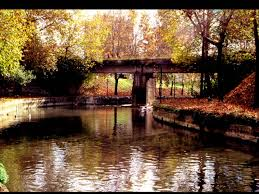 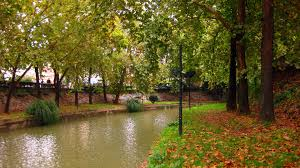 